КАРАРКАаа  КАРАР                       №26                    РЕШЕНИЕ                 17 апрель 2020й.                                     17 апреля 2020г.	Об утверждении Правил содержания домашних животных на территории  сельского поселения  Ижбердинский сельсовет муниципального района Кугарчинский  район Республики БашкортостанВ целях решения вопросов местного значения поселения, с целью регулирования отношений в сфере содержания домашних животных, обеспечения безопасности людей от неблагоприятного  физического, санитарного и психологического воздействия домашних животный руководствуясь Федеральным законом от 06.10.2003 года № 131-ФЗ «Об общих принципах организации местного самоуправления в Российской Федерации», руководствуясь ст. 30 Устава сельского поселения  Ижбердинский сельсовет муниципального района Кугарчинский  район Республики Башкортостан »,РЕШИЛО:1. Утвердить Правила содержания домашних животных на территории  сельского поселения  Ижбердинский сельсовет муниципального района Кугарчинский  район Республики Башкортостан. (Приложение).2. Опубликовать (обнародовать) настоящее решение в установленном законом порядке и разместить на официальном Интернет сайте Администрации сельского поселения  Ижбердинский сельсовет.  3. Настоящее решение вступает в силу со дня официального опубликования.5.Контроль по выполнению настоящего  решения оставляю за собой Председатель Совета сельского поселенияИжбердинский сельсовет муниципального района Кугарчинский районРеспублики Башкортостан         			            Н.Б.ИбрагимовПриложение к решению Совета  сельского поселения  Ижбердинский сельсовет муниципального района Кугарчинский  район Республики Башкортостан        №   26 от  24.04.2020   ПРАВИЛАсодержания домашних животных на территории сельского поселения  Ижбердинский сельсовет муниципального района Кугарчинский  район Республики БашкортостанОбщие положения.          Настоящие Правила содержания домашних животных на территории сельского поселения  Ижбердинский сельсовет (далее – Правила) устанавливают требования к условиям содержания домашних животных, регистрации домашних животных, порядку выгула собак,  содержание крупного рогатого скота,  мелкого рогатого скота, свиней, лошадей, содержание мелких животных и птицы.1 Настоящие Правила разработаны в соответствии с Федеральным законом "О санитарно - эпидемиологическом благополучии населения", Законом Российской Федерации "О ветеринарии" и направлены на реализацию законных прав и свобод граждан, обеспечение санитарно - эпидемиологического и ветеринарного благополучия, охрану здоровья и жизни людей. Правила разработаны на основании действующих законов Российской Федерации и Ростовской области, других нормативно-правовых актов, определяющих требования к содержанию домашних животных в городском поселении, санитарному состоянию городских территорий и защите животных.         1.2  Настоящие Правила распространяются на всех владельцев домашних животных, включая организации независимо от формы собственности и ведомственной подчиненности (далее - владелец), находящихся на территории сельского поселения  Ижбердинский сельсовет.      1.3 Перерегистрации в органе регистрации подлежат домашние животные в случаях их продажи или переезда собственника домашнего животного в другой населенный пункт.     1.4 При регистрации и перерегистрации собственники домашних животных предъявляют в орган регистрации документ, удостоверяющий личность собственника, а также регистрационное свидетельство домашнего животного.     1.5 Настоящие Правила определяют:       - условия содержания домашних животных и порядок их выгула;       - права и обязанности владельцев домашних животных       - порядок захоронения, утилизации трупов (останков) домашних и безнадзорных животных.      1.6 В тексте настоящих Правил понятия и термины используются в следующих значениях:         к домашним животным относятся:         - лошади, крупный рогатый скот, мелкий рогатый скот;         - свиньи;         - собаки и кошки;         - любые экзотические и декоративные животные;         - кролики, нутрии;         - куры, гуси, утки, индюки и другие, экзотические и декоративные птицы;- владельцы домашних животных – юридические и (или) физические лица, имеющие домашних животных на праве собственности, на содержании, в использовании или на иных правах, установленных законодательством РФ.- безнадзорные животные – животные, находящиеся в общественных местах без сопровождающего лица, за исключением случаев, когда животное временно находится на привязи около зданий, строений, сооружений;-животные, находящиеся на закрытых территориях принадлежащих физическим и юридическим лицам всех форм собственности, и не стоящих на балансе физических и юридических лиц;-собаки, требующие особой ответственности владельца – собаки пород: бультерьер, американский стаффордширский терьер, черный терьер, ротвейлер, кавказская овчарка, южнорусская овчарка, среднеазиатская овчарка, немецкая овчарка, московская сторожевая, дог, боксер, бульдог, ризеншнауцер, доберман, мастино, мастифф, эрдельтерьер, ньюфаундленд, сенбернар, лайка, колли, бельгийская овчарка, бульмастиф, лабрадор, чау-чау, далматин, бладхаунд, командор, волкодав, пойнтер, королевский (большой) пудель и прочие собаки с высотой холки более 50 см.;- свободный выгул – выгул домашних животных без поводка и намордника;- короткий поводок – поводок длиной не более 0,8 метра;-  отлов безнадзорных домашних животных – деятельность организаций, индивидуальных предпринимателей, имеющих лицензию, специальное оборудование, технику и иные средства для осуществления отлова, изоляции, умерщвления и утилизации домашних животных.2. Содержание домашних животных (кошек, собак).          2.1 Содержание домашних животных в квартирах (жилых помещениях), занятых несколькими семьями, возможно только с согласия всех проживающих, достигших возраста 18 лет.2.2 Не допускается содержание домашних животных в помещениях многоквартирного дома, не являющихся частями квартир и предназначенных для обслуживания более одного помещения в данном доме, в том числе на межквартирных лестничных площадках, лестницах, крышах, коридорах, на технических этажах, чердаках, в подвалах, а также на балконах и лоджиях. Запрещается организовывать в квартирах приюты и питомники. Запрещается содержание белее 2-х собак в одной квартире, требующих особой ответственности владельца.2.3 Временное пребывание лиц с собаками и кошками в общежитиях и гостиницах допускается с согласия администрации указанных организаций с соблюдением санитарно-гигиенических, ветеринарно-санитарных и иных требований законодательства Российской Федерации, настоящих Правил, а также в соответствии с правилами внутреннего распорядка, установленными в общежитиях и гостиницах.2.4 Запрещается оставлять домашних животных без надзора, в бедственном положении. При необходимости отсутствия собственника домашнего животного в течение трех календарных дней собственник домашнего животного обязан поместить домашнее животное в пункт временного содержания (приют) для домашних животных или передать его на временное содержание заинтересованным лицам.2.5 В случае невозможности дальнейшего содержания домашнего животного собственник обязан принять меры к дальнейшему устройству домашнего животного.2.6 К перевозке в общественном транспорте допускаются собаки в ошейнике, на коротком поводке, в наморднике (кроме собак карликовых пород), в сопровождении взрослых лиц; кошки и собаки карликовых пород – в специальных переносных контейнерах для перевозки животных, клетках, коробках, сумках либо корзинах. В автобусах пригородных маршрутов не более одной собаки на площадке.2.7 При переходе через улицу собственник собаки обязан взять ее на короткий поводок во избежание дорожно-транспортных происшествий и гибели собаки на проезжей части улиц.2.8 При выгуле собак собственники должны соблюдать следующие требования:- выводить собак из жилых помещений (домов) в общие дворы и на улицу на поводке и (или) в наморднике;-в многолюдных и общественных местах собака должна находиться на коротком поводке и в наморднике;-спускать собаку с поводка можно только в наморднике, в малолюдных местах (лесных массивах, зеленых зонах, пустырях и т.п.) при условии обеспечения безопасности для жизни и здоровья людей, а также исключения нападения собаки на людей и других собак.Запрещается выгул собак:- без сопровождающего лица; особенно собак, требующих особой ответственности владельца;- лицами в состоянии алкогольного, наркотического и (или) токсического опьянения;- лицами, не достигшими 14-летнего возраста, собак, требующих особой ответственности собственника;- лицами, признанными недееспособными;-  пляжах;- в местах проведения массовых мероприятий;- на кладбищах;- на территориях детских, образовательных, физкультурно-спортивных и медицинских организаций, организаций культуры, детских и спортивных игровых площадок и иных территориях, не предназначенных для выгула;- выгул более двух собак одновременно.2.10 Запрещается нахождение граждан с собаками в помещениях магазинов, предприятий общественного питания, государственных или муниципальных учреждений, на территориях рынков, в местах во время проведения массовых общественных мероприятий (за исключением организаций, оказывающих специальные услуги собаководам).2.11 Допускается оставлять собак на короткий период, но не более 1 часа, в наморднике и на привязи у зданий, организаций.2.12 При временном помещении собаки на привязь в общественных местах собственник собаки обязан:-исключить возможность самопроизвольного снятия собаки с привязи;            -исключить возможность нападения собаки на людей;           -обеспечить возможность свободного и безопасного передвижения людей и проезда транспортных средств.2.13 Собственникам собак, имеющим во владении и (или) пользовании земельные участки, разрешается содержать на этих участках собак в свободном выгуле только на территории, имеющей ограждение, исключающее проникновение собаки за ее пределы. О наличии собаки должна быть сделана предупреждающая надпись перед входом на земельный участок. Запрещается содержать собак на прилегающих к домовладению территориях.2.14 Собственники, имеющие закрепленные территории, охраняемые собаками, могут содержать собак на своих базах, складах, производственных помещениях в свободном выгуле только в ночное время и на огороженной территории. В дневное время собаки должны находиться на привязи или в вольерах.2.15 Запрещается организовывать и проводить бои с участием собак, а также разводить, содержать, отлавливать собак и кошек с целью использования их шкур, мяса и костей.2.16 Кинологические выставки и другие массовые мероприятия с участием собак и кошек проводятся при соблюдении санитарно-гигиенических, ветеринарно-санитарных и иных требований законодательства Российской Федерации и настоящих Правил.Собственники домашних животных имеют право:-получать необходимую информацию о порядке содержания, разведения домашних животных в ветеринарных и иных специализированных организациях;         -подвергать стерилизации (кастрации) принадлежащих им домашних животных;-передавать домашних животных в пункты временного содержания (приюты) для временного содержания;-оставлять на привязи собак в общественных местах при условии обеспечения безопасности окружающих ;-имеют иные права, установленные настоящими Правилами, законодательством Российской Федерации и муниципальными правовыми актами.Собственники домашних животных обязаны:-Регистрировать своих животных в государственных органах ветеринарного надзора и государственных органах санитарно-эпидемиологического надзора;-содержать домашних животных в соответствии с их биологическими особенностями, не оставлять их на более чем 3 календарных дней без присмотра, без пищи и воды, в случае заболевания домашних животных прибегать к ветеринарной помощи;-поддерживать надлежащее санитарное состояние места проживания домашних животных и территорий, на которых осуществляется их выгул;-не допускать загрязнения домашними животными межквартирных лестничных площадок, лестниц, лифтов, коридоров, технических этажей, чердаков, подвалов, крыш, а также дворов, тротуаров улиц, газонов, зеленых зон отдыха;-ликвидировать загрязнения от домашнего животного;-принимать меры к обеспечению тишины в жилых помещениях при содержании домашнего животного;-при выгуле собак принимать меры по обеспечению тишины и покоя граждан в ночное время с 23.00 до 7.00;-доставлять собак и кошек, начиная с трехмесячного возраста, в ветеринарные организации для освидетельствования и обязательной вакцинации против лептоспироза и дегельминтизации; проводить ежегодную вакцинацию домашних животных против бешенства;-сообщать в тот же день о всех случаях укусов домашним животным человека или домашнего животного в ветеринарные организации, медицинские организации и в тот же день доставлять домашнее животное в ближайшую ветеринарную организацию для осмотра и карантирования их под наблюдением специалистов;-выполнять иные обязанности, установленные настоящими Правилами, законодательством Российской Федерации и муниципальными правовыми актами. 2.19  Отлов безнадзорных, бродячих собак и кошек производится методом обездвижевания, специализированной организацией, имеющей разрешение на проведение данного вида работ, специальное оборудование, технику и иные средства для осуществления отлова, изоляции, умерщвления и утилизации животных, на основании заключенного договора.         2.20 Домашнее животное может быть изъято у его собственника по решению суда или в иных случаях, установленных законодательством Российской Федерации.3.Содержание крупного рогатого скота,  мелкого рогатого скота, свиней, лошадей.          3.1. Животные должны содержаться в предусмотренных для их содержания помещениях, загонах, расположенных не ближе 15 метров к жилым помещениям и не менее 50 метров от детских, пищевых и лечебных учреждений. Владельцы животных должны своевременно проводить ветеринарную обработку скота.                  Запрещается содержать в ненадлежащем ветеринарно-санитарном состоянии помещения для животных. В случае обнаружения болезни животных срочно обращаться к ветврачу.               Обязательные ветеринарно-санитарные мероприятия:               -КРС: исследование на бруцеллез, туберкулез, лейкоз, прививки против сибирской язвы, ящура, бешенства, лентоспироза, эмкара (до 4-х лет), обработка против подкожного овода, клещей.              -МРС: исследование на бруцеллез, прививки против сибирской язвы, бешенства.              -Лошади: исследование на ИНАН, бруцеллез, сап, прививки против сибирской язвы, бешенства.         3.2. Скот до места выгона, на пастбище проводится на привязи (на веревке) лицами, старше 14-летнего возраста. С асфальтобетонного покрытия дорог и тротуаров, экскрименты убираются владельцами животных. Нельзя оставлять животных без присмотра. Выпас осуществляется в летнее время (май-август): с 7.00 до 20.00 часов, в осеннее время(сентябрь-октябрь): с 7.30 до 17.30 часов. В зимнее время (с 1 ноября до 15 апреля) выпас домашних животных запрещен. При перегоне домашних животных и птиц по дорогам, на которых осуществляется движение автотранспортных средств, животные должны двигаться только по крайней правой полосе в один ряд. Допускается движение по обочине, если это не создает помех другим лицам.              Стадо животных при движении по проезжей части должно быть разделено на группы, расстояние между группами должно составлять 80-100 м.             Сопровождающее лицо должно направлять животных и птиц как можно ближе к правому краю дороги и не допускать во время перегона повреждения зеленых насаждений в поселении.           Домашних животных и птиц в населенных пунктах следует перегонять в светлое время суток: в летний период с 6.00 до 7.00 часов и с 19.00 до 20.00 часов, в осенний период: с 6.30 до 7.30 и с 16.30 до 17.30 часов.          3.3. Выпас скота производится только в отведенных для этих целей местах, за пределами населенного пункта, под присмотром ответственного лица (пастуха). Бесконтрольный выпас скота и других животных на территории поселения и за его пределами строго запрещен. Не допускается выпас скота на газонах, скверах, парках, детских игровых площадках, не допускается выпас скота при химической обработке мест выпаса.        3.4. Потрава посевов коллективных сельхозпредприятий и граждан, стогов, порча и уничтожение находящегося в поле собранного урожая сельскохозяйственных культур, повреждение зеленых насаждений крупным и мелким рогатым скотом влечет за собой административную ответственность владельца животных.       3.5. Бытовые отходы от содержания животных разрешается временно складировать не ближе 5 м от тыльной или боковой части двора с соответствующим ограждением, препятствующим загрязнению территории общего пользования, с последующим вывозом на санкционированную свалку. Вывоз отходов осуществлять по мере необходимости, не менее 2-х раз в год до 1 мая и до 1 ноября.      3.6 Владелец животных не должен допускать загрязнения навозом и пометом дворов и окружающей территории, а в случае загрязнения немедленно произвести уборку.     3.7 Складирование кормов, сена производится на территории домовладения с соблюдением противопожарных норм и правил, предотвращающих возможность возгорания.    3.8 Расстояние от хозяйственных построек до красных линий улиц и проездов должно быть не менее 5 метров. До границ соседнего придомового участка расстояние по санитарно-бытовым условиям должно быть: от усадебного, одно-двухквартирного дома 3 метра.     3.9 Крупный и мелкий рогатый скот должен быть обязательно забиркован. (приказ К51 от 11.10.04 п.14 Управления ветеринарии РФ).Крупный и мелкий рогатый скот, находящийся без присмотра, а также не имеющий номера считается бродячим и подлежит отлову.         3.10 Убой скота, свиней, лошадей должен производиться только в специально оборудованных для этого пунктах или площадках, при этом исключая попадание боенских отходов на улицы, переулки и прочие территории населенного пункта.        3.11   Как  нарушения правил  содержания, прогона и выпаса будут расцениваться следующие действия (бездействия):-отклонение от установленного маршрута при прогоне сельскохозяйственных животных;-оставление без присмотра сельскохозяйственных животных при осуществлении прогона и выпаса;-выпас (контролируемый и неконтролируемый) в пределах населенных пунктов МО;-выпас сельскохозяйственных животных на землях сельскохозяйственного назначения, не предназначенных под пастбища;      -отсутствие маркировки сельскохозяйственных животных.      - отказ  от  проведения обязательных профилактических мероприятий: (исследование,   иммунизация  животных)  и  нарушение   сроков   их проведения.        3.12 Минимальные расстояния от жилых домов и хозяйственных построек на одном земельном участке до жилых и хозяйственных построек на соседних земельных участках принимаются в соответствии со следующими требованиями.
               До границы соседнего приквартирного участка расстояния по санитарно-бытовым условиям и в зависимости от степени огнестойкости должны быть не менее:
                  В соответствии с пунктом 2.19*. СНиП 2.07.01-89* «Градостроительство. Планировка и застройка городских и сельских поселений» сараи для скота и птицы должны находиться на расстоянии от окон жилых помещений дома:               - одиночные или двойные – не менее 15м,               - до 8 блоков – не менее 25м,               - свыше 8 до 30 блоков – не менее 50 м,               - свыше 30 блоков – не менее 100м.           Размещаемые в пределах селитебной территории (территории жилой застройки) группы сараев должны содержать не более 30 блоков каждая.          Строительство сооружений, базов, построек для содержания животных и птиц на переднем фасаде жилых и общественных зданий не допускается.             3.13 Согласно СанПиН 2.2.1/2.1.1.1200-03 «Санитарно-защитные зоны и санитарная классификация предприятий, сооружений и иных объектов», утвержденных постановлением Главного государственного санитарного врача РФ от 25.09.2007 № 74 «О введении в действие новой редакции санитарно-эпидемиологических правил и нормативов» при содержании сельскохозяйственных (продуктивных) животных в крестьянских (фермерских) хозяйствах, у индивидуальных предпринимателей за чертой населенных пунктов, санитарно-защитная зона от животноводческих строений до жилого сектора (черты населенного пункта) должна составлять не менее указанной в таблице :                        4. Содержание мелких животных и птицы.           4.1. Мелкие животные и птица должны содержаться в специально оборудованных, в соответствии с санитарными и ветеринарными нормами помещениях и загонах, расположенных не ближе 15 метров к жилым помещениям и не менее 50 метров от детских, пищевых и лечебных учреждений, исключая их проникновение на территории соседних участков.         4.2.  Не допускается содержание птицы на территориях домов многоэтажной и многоквартирной застройки.          4.3. Выпускать птицу за территорию частного домовладения запрещается.         4.4. Запрещается содержание мелких животных и птицы в местах общественного пользования, кухнях, коридорах, лестничных клетках, чердаках, подвалах, а также на балконах и лоджиях.        4.5.Выгул водоплавающей птицы должен производиться только на естественных водоемах, либо на искусственных созданных в пределах приусадебного участка запрудах.Создание искусственных запруд, загонов за пределами приусадебных участков запрещены.        4.6. Выгул водоплавающей птицы до естественного водоема и обратно осуществляется под присмотром ее владельца, либо ответственного лица.       4.7. Категорически запрещается содержать в домашних условиях хищников, хищных рептилий, змей, ядовитых насекомых, пауков, и других животных опасных для жизни окружающих.        4.8. Мелкие животные и птица в обязательном порядке должна вакцинироваться и прививаться от псевдочумы, гриппа птиц, а также от заболеваний не включенных в данный список но могут быть обязательными согласно распоряжения санитарно-эпидемиологической комиссии или постановления Администрации поселения.                         5.  Обязанности Администрации поселения.        5.1. Администрация поселения обязана ознакомить всех граждан с настоящими Правилами содержания домашних животных и определить специальные места для их выгула.      5.2. К лицам, уклоняющимся от регистрации животных и нарушающих настоящие Правила их содержания применять меры административного воздействия.6.  Ответственность владельцев домашних животных за несоблюдение настоящих правил.              6.1. За нарушение, несоблюдение настоящих Правил владельцы животных несут административную или иную ответственность в установленном законом порядке.             6.2. Вред причиненный здоровью граждан, или ущерб, нанесенный имуществу домашними животными, возмещается владельцами животных в установленном законом порядке по решению суда.            6.3. За жестокое обращение с домашними животными или за выброшенное на улицу животное, владелец (бывший владелец) несет административную ответственность, если его действия не могут быть расценены как злостное хулиганство и не подлежат уголовному наказанию в соответствии с действующим законодательством.           6.4. За нарушение настоящих Правил юридические и физические лица, несут дисциплинарную, административную, гражданско-правовую ответственность в соответствии с законодательством Российской Федерации, Областным законом Ростовской области от 25.10.2002 № 273-ЗС «Об административных правонарушениях», другими нормативно-правовыми актами.                   7. Контроль и ответственность за нарушение Правилсодержания домашних животных, птицы, собак и кошек на территории сельского поселения  Ижбердинский сельсовет муниципального района Кугарчинский  район Республики Башкортостан.            7.1. Контроль за соблюдением настоящих Правил осуществляют:органы контроля, осуществляющие деятельность по обеспечению реализации полномочий органов местного самоуправления муниципального образования;уполномоченные лица Администрации Кугарчинского района  и Администрации сельского поселения  Ижбердинский сельсовет; органы санитарно-эпидемиологического надзора.      В случае выявления фактов нарушения настоящих Правил уполномоченные должностные лица вправе:- выдать предписание об устранении нарушений;- составить протокол об административном правонарушении в порядке, установленном действующим законодательством;- обратиться в суд с заявлением (исковым заявлением) о признании незаконными действий (бездействия) физических и (или) юридических лиц, нарушающих настоящие Правила, и о возмещении ущерба.БАШҠОРТОСТАН РЕСПУБЛИКАҺЫКҮГӘРСЕН РАЙОНЫ МУНИЦИПАЛЬ РАЙОНЫНЫҢ ИШБИРҘЕ АУЫЛ СОВЕТЫ   АУЫЛ БИЛӘМӘҺЕ СОВЕТЫ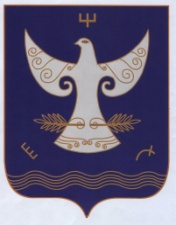 РЕСПУБЛИКА БАШКОРТОСТАНСОВЕТ  СЕЛЬСКОГО  ПОСЕЛЕНИЯ ИЖБЕРДИНСКИЙ  СЕЛЬСОВЕТ                МУНИЦИПАЛЬНОГО  РАЙОН А    КУГАРЧИНСКИЙ  РАЙОН        453344  Сапыҡ ауылы,  Үҙәк урам, 1Б              РЕСПУБЛИКА БАШКОРТОСТАНСОВЕТ  СЕЛЬСКОГО  ПОСЕЛЕНИЯ ИЖБЕРДИНСКИЙ  СЕЛЬСОВЕТ                МУНИЦИПАЛЬНОГО  РАЙОН А    КУГАРЧИНСКИЙ  РАЙОН        453344  Сапыҡ ауылы,  Үҙәк урам, 1Б              453344  д.Сапыково, ул.Центральная, 1Б Нормативныйразрыв, не менее, метров                    Поголовье, голов, не более                    Поголовье, голов, не более                    Поголовье, голов, не более                    Поголовье, голов, не более                    Поголовье, голов, не более                    Поголовье, голов, не более                    Поголовье, голов, не болееНормативныйразрыв, не менее, метровсвиньикрупный рогатый скотовцы,
козылошадиптицаматочное поголовье основного стадаматочное поголовье основного стадаНормативныйразрыв, не менее, метровсвиньикрупный рогатый скотовцы,
козылошадиптицакроликипушные звери10551053010520881584520830101020106030104015152515754015Нормативныйразрыв,не менее,метровПоголовье, головПоголовье, головПоголовье, головПоголовье, головПоголовье, головПоголовье, головНормативныйразрыв,не менее,метровсвиньикрупный рогатый скотовцы, козылошадиптицапушныезвери1000свиновод-ческие комплексыкомплексы крупного рогатого скотаптицефабрики более 400 тыс. кур-несушек, и более 3 млн. бройлеров в год500фермыдо 12 тыс. головфермы от 1,2 до 2 тыс. коров и до 6000 скотомест для молодняка.фермы от 100 до 400 тыс.кур-несушек, и от 1 до 3 млн. бройлеровв годзвероводческие фермы300свиновод-ческие фермыфермы менее 1,2 тыс. голов (всех специализаци)фермыот 5 до30 тыс. головконеводческие фермыфермыдо 100 тыс.кур-несушек,и до 1 млн. бройлеровзвероводческие фермы 100до 100 головдо 100 головдо 100 головдо 100 головдо 100 головдо 100 голов50до 50 головдо 50 головдо 50 головдо 50 головдо 50 головдо 50 голов